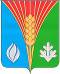 СОВЕТ ДЕПУТАТОВМуниципального образования Андреевский сельсоветКурманаевского района Оренбургской области(второго созыва)РЕШЕНИЕ 25 февраля 2020                        с. Андреевка	                    № 65О признании решения Совета депутатов от 08.08.2017 № 136 утратившим силуВ соответствии с п.1.2 решения Совета депутатов от 06.11.2019 № 50 «О передаче осуществления части полномочий органам местного самоуправления муниципального образования Курманаевский район Оренбургской области на 2020 - 2022 годы, Соглашением о передаче осуществления части полномочий между Администрацией муниципального образования Андреевский сельсовет Курманаевского района Оренбургской области и Муниципальным учреждением Администрация муниципального образования Курманаевский район Оренбургской области полномочий  от 15.11.2019 г., руководствуясь Уставом муниципального образования Андреевский сельсовет Курманаевского района:1.Решение Совета депутатов муниципального образования Андреевский сельсовет Курманаевского района Оренбургской области от 08.08.2017 № 136 «Об утверждении Положения о порядке осуществления муниципального земельного контроля за использованием земель на территории муниципального образования Андреевский сельсовет Курманаевского района Оренбургской области» признать утратившим силу с 01.01.2020 года.2. Контроль за исполнением решения возложить на постоянную комиссию по вопросам бюджетной, налоговой, финансовой политики, собственности и экономическим вопросам (председатель Санаев С.С).3. Настоящее Решение вступает в силу после его официального опубликования в местном печатном органе «Вестник».Председатель Совета депутатовмуниципального образования Андреевский сельсовет                                                                 О.Г. ДолматоваГлава муниципального образования                                                    Л.Г. АлимкинаРазослано: в дело, прокурору, районной администрации, председателю комиссии Санаеву С.С.